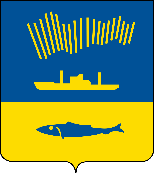 АДМИНИСТРАЦИЯ ГОРОДА МУРМАНСКАП О С Т А Н О В Л Е Н И Е                                                                                                             № В соответствии со статьей 179 Бюджетного кодекса Российской Федерации, Федеральным законом от 06.10.2003 № 131-ФЗ «Об общих принципах организации местного самоуправления в Российской Федерации», Уставом муниципального образования город Мурманск, решением Совета депутатов города Мурманска от ________ № ______ «О бюджете муниципального образования город Мурманск на 2021 год и на плановый период 2022 и 2023 годов», постановлением администрации города Мурманска от 21.08.2013 № 2143 «Об утверждении Порядка разработки, реализации и оценки эффективности муниципальных программ города Мурманска»               п о с т а н о в л я ю: Внести в муниципальную программу города Мурманска «Развитие культуры» на 2018-2024 годы, утвержденную постановлением администрации города Мурманска от 13.11.2017 № 3603 (в ред. постановлений от 24.05.2018  № 1478, от 03.09.2018 № 2910, от 05.12.2018 № 4184, от 18.12.2018 № 4386,     от 20.12.2018 № 4445, от 17.05.2019 № 1712, от 05.09.2019 № 2994,                    от 16.12.2019 № 4215, от 16.12.2019 № 4228, от 21.05.2020 № 1191, от _______ № ___), изложив в новой редакции согласно приложению.Отделу информационно-технического обеспечения и защиты информации администрации города Мурманска (Кузьмин А.Н.) разместить настоящее постановление с приложением на официальном сайте администрации города Мурманска в сети Интернет.Редакции газеты «Вечерний Мурманск» (Хабаров В.А.) опубликовать настоящее постановление с приложением.Настоящее постановление вступает в силу со дня официального опубликования и распространяется на правоотношения, возникшие с ___.___.2020.5. Контроль за выполнением настоящего постановления возложить на заместителя главы администрации города Мурманска Левченко Л.М.Глава администрации города Мурманска                                                                                Е.В. Никора